MY  READING 
	LOG!  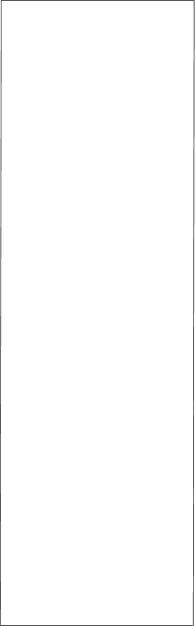 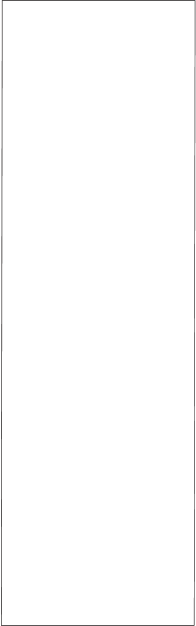 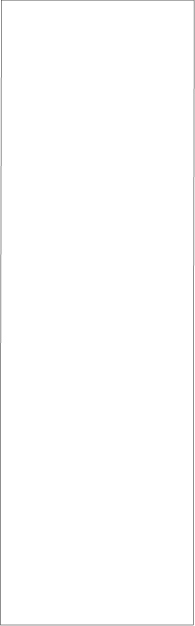 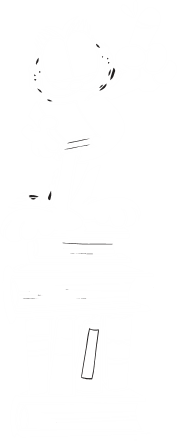 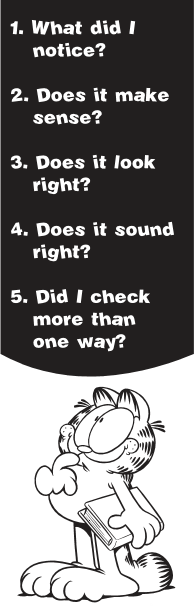 take  a  stand...  reading  is  1.  ____________  fun!  2.  ____________  3.  ____________  4.  ____________  5.  ____________  www.professorgarfield.org  www.professorgarfield.org  www.professorgarfield.org  